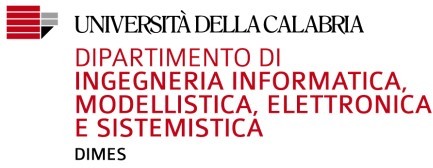 Alla Segreteria studentidel DIMESOggetto: Partecipazione alla Seduta Ordinaria di Laurea (ANTE DM 509/DDMM 509/270) dal 15 al 20 aprile 2024.Il/la sottoscritto/a………………………………………Matricola   ……………………………………………….Indirizzo e-mail istituzionale………………………………Corso di studio (specificare se triennale o magistrale) ………………………...……………………….*Iscritto all’anno accademico (specificare l’ultimo anno di iscrizione) …………………………………………DICHIARA DIIntendere partecipare alla Seduta di laurea straordinaria DIMES di aprile 2024;Luogo ……….Data …………….Firma									…………………………………..